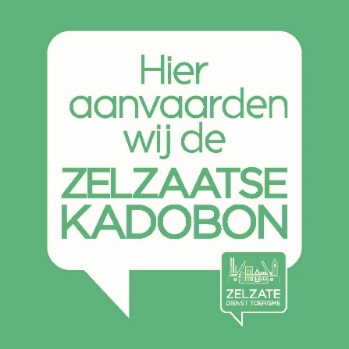 Lijst deelnemende handelaars op 20/08/2020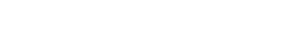 Total ZelzateAssenedesteenweg 1029060Zelzate09 344 58 310485 82 35 99totalzelzate@telenet.beVaporshop ZelzateAssenedesteenweg 1049060Zelzate09 310 65 50zelzate@vaporshop.beZenner Norbert bvbaAssenedesteenweg 1249060Zelzate09 344 71 88info@schilderwerken-zenner.beFrituur De KatteAssenedesteenweg 1429060Zelzate0483 58 29 33meili728@me.comSophys PhotographyBurgemeester De Clercqstraat 249060Zelzate0473 22 10 90info@sophysphotography.beChocolaterie De Graeve KristofBurgemeester Jos. Chalmetlaan 679060Zelzate09 345 09 96kristof.de.graeve1@telenet.beKristof & Mieke Bloemen en PlantenBurgemeester Jos. Chalmetlaan 699060Zelzate09 342 96 54info@kristofenmieke.beTaxi De WaeleBurgemeester Jos.Chalmetlaan 1359060Zelzate09 310 65 060490 56 97 84thierry@taxi-dewaele.beLa Dolce VitaFranz Wittoucklaan 259060Zelzate09 279 44 940494 90 55 01rosannaromano60@yahoo.comKapsalon FeelingFranz Wittoucklaan 269060Zelzate09 345 75 76brenda@kapsalonfeeling.beFietsen GeirnaertFranz Wittoucklaan 59060Zelzate09 278 22 420477 62 99 18Fietsen.geirnaert@telenet.beApotheek VitafarmaGroenplein 209060Zelzate09 344 64 91info@vitafarma.beBrood- en Banketbakkerij Dossche LucGroenstraat 59060Zelzate09 345 57 27luc-dossche@hotmail.comHuis Claeys BVGroenstraat 739060 Zelzate09 345 52 910474 49 02 18Huis.claeys@proximus.beTui TravelGrote Markt 99060 Zelzate09 345 56 52sandra.vanhoecke@tui.beDossche JosephineGrote Markt 469060Zelzate0491 74 57 92dosschejos@icloud.com't FriethuisjeGrote Markt z/n9060Zelzate0477 98 00 88info@friethuisjekaprijke.beStandaard BoekhandelGrote Markt 39060Zelzate09 361 20 98sb.zelzate@standaardboekhandel.beElla LingerieGrote Markt 279060 Zelzate09 273 50 440472 94 48 11Michaela211175@hotmail.beCortadoGrote Markt 299060Zelzate09 345 01 230476 36 01 27cortado@telenet.beTrefferGrote Markt 429060Zelzate09 345 60 24info@treffer.beEasy Feet ShoeGrote Markt 499060Zelzate09 342 90 440475 87 35 66info@easyfeetshoe.beDe FabelsGrote Markt 669060Zelzate09 348 36 500474 32 99 10myra.frans@gmail.comSmart-PC Grote Markt 699060Zelzate09 329 95 60info@smart-pc.beSomething ElseGrote Markt 829060Zelzate09 355 02 20somethingelse@skynet.beBeck's InnGrote Markt 839060Zelzate0470 53 20 54becksinnzelzate@gmail.comOptiek Jan Van OverstraetenGrote Markt 859060Zelzate09 345 71 34 optiek.overstraetenj@skynet.beMama MiaGrote Markt 879060Zelzate09 343 86 340470 80 64 58adam190010@yahoo.comThe SeawitchGrote Markt 909060Zelzate0470 22 40 35The-seawitch@hotmail.comTolkantoorHavenlaan 819060Zelzate09 342 78 87info@tolkantoor.beJoy Textiles Hooistraat 29060Zelzate09 261 50 220475 41 43 37sales@joy-textiles.comQ8 Shop & Go ZelzateKanaalstraat 19060Zelzate09 345 75 92MarmaraKanaalstraat 29/1019060Zelzate09 326 09 04Oxygen Fitness ZelzateMaïsstraat 89060Zelzate09 398 30 20zelzate@oxygenfitness.beItalia Hotel Ristorante PizzeriaOostkade 59060Zelzate09 345 55 71italiahotel@skynet.beHUBOOude Westtragel 19060Zelzate09 345 86 72info@zelzate.hubo.beDrankencentrale Verstraete-De KeghelPatronagestraat 239060Zelzate09 342 70 42dranken.verstraetedekeghel@telenet.beEngels CarinePeperstraat 29060Zelzate09 345 53 09carine.engels@hotmail.comLeentje's FruitPierets-De Colvenaerplein 49060Zelzate09 345 60 44info@leentjesfruit.beDeli PleintjePierets-De Colvenaerplein 109060Zelzate09 345 52 89delipleintje@gmail.comSchoonheidsinstituut Christine Pierets-De Colvenaerplein 11/01019060Zelzate09 342 95 04christine.vermeere@skynet.beLa CalabriaPolderstraat 29060Zelzate09 328 32 47lacalabria@telenet.beJFK Hotel-restaurantPres. J.F. Kennedylaan 29060Zelzate09 345 64 150031623714584info@jfk-hotel.beGroendecorRijkswachtlaan 99060Zelzate09 342 95 37groendecor@telenet.beDen Hof - The Oak BarStationsstraat 229060Zelzate09 345 60 48info@denhof.beMedebrouwerij StuivenbergVeldbrugstraat 379060Zelzate09 344 00 65ronald.haeck@telenet.beStokerij EenvoudWachtebekestraat9060 Zelzate0476 56 58 86info@stokerij-eenvoud.beTropicalWestkade z/n9060Zelzate0472 59 62 81info@tropical-zelzate.be